Chittoor,25.01.22CIRCULAR                  This is to inform you to all the Faculty and Students are requested to attend the  73rd  Republic Day of our Nation will be celebrated at our Nursing Premises on 26th January 2022 at 9.00 am. So all the Faculty and students attend without fail.PRINCIPALSri Venkateswara College of NursingRvs nagar, Tirupati Road, chittoor – 517 127(A. P)REPORT OF REPUBLIC DAY CELEBRATIONOn behalf of Sri Venkateswara college of Nursing , the celebration of the 73rd  Republic Day on the 26th January 2022. Students, Teaching and Non-teaching Faculty members filled with a feeling of patriotism and dedication gathered in the Nursing Premises. The celebration started with hoisting of the National Flag by the Chairman Dr.Ravuri Venkataswamy Garu. In His Speech , the director highlighted the importance of the Constitution and the unique features such as socialist, secular, democratic and republic enshrined in the preamble of the constitution and followed by Our Principal, U.Jhansirani Mam speech regarding the National Leaders and Our Deputy Director, Prof. Edna Sweenie.J Mam speech motivated the students with various accomplishments achieved by the college members.					 The Speech was followed by National Anthem, various other representations of the students speech and national songs performed by the students , giving a glimpse of the diversity in unity of the nation and the guard of Honor . The Program ended with a message to create a great nation through collective efforts from all individuals. The Program was organized by Mrs.Vasantha.C, SNA Advisor.Sweets were distributed among all the members and dispersed.Date:26/01/2022Place:ChittoorREPUBLIC DAY FLAG HOSITING PHOTOS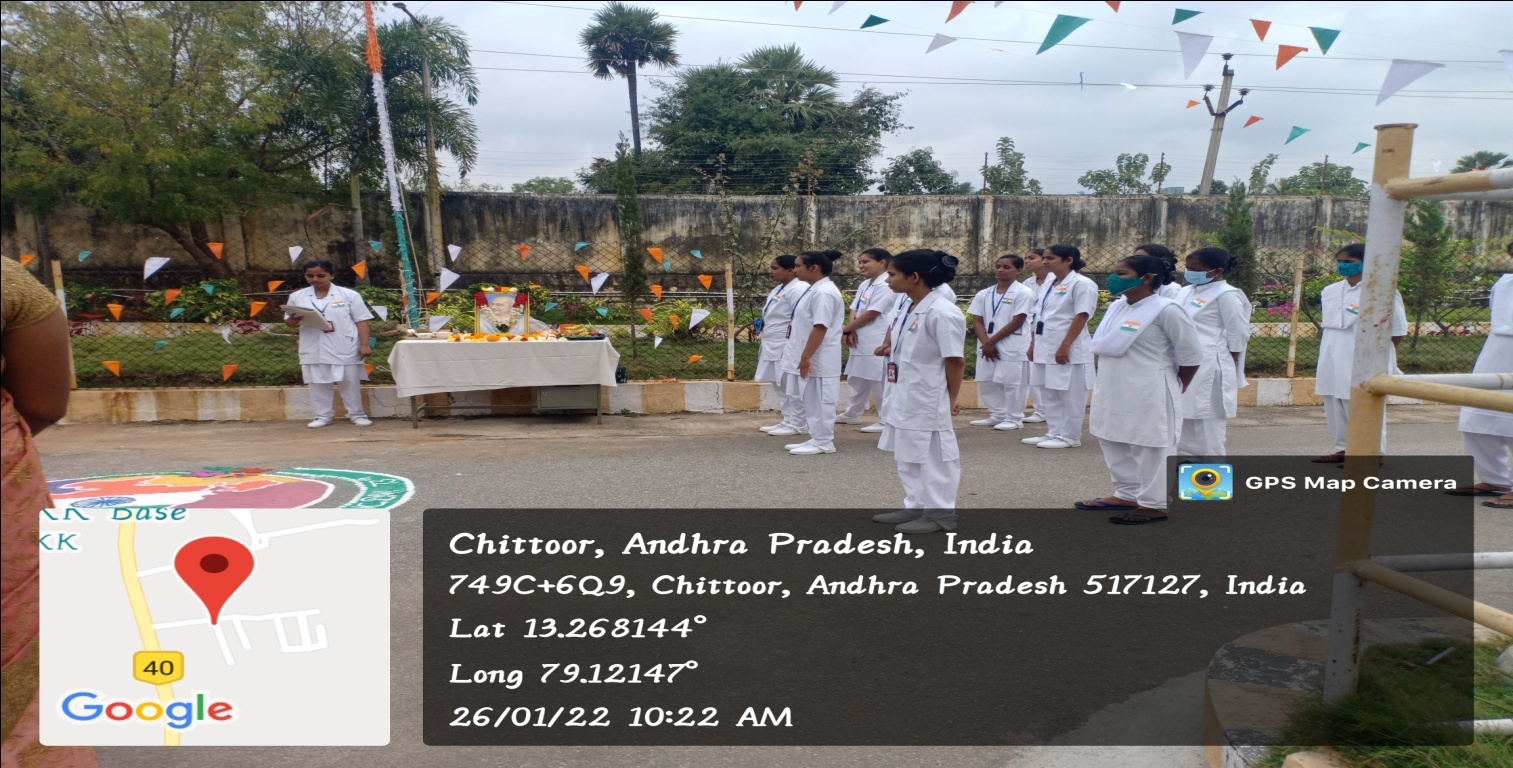 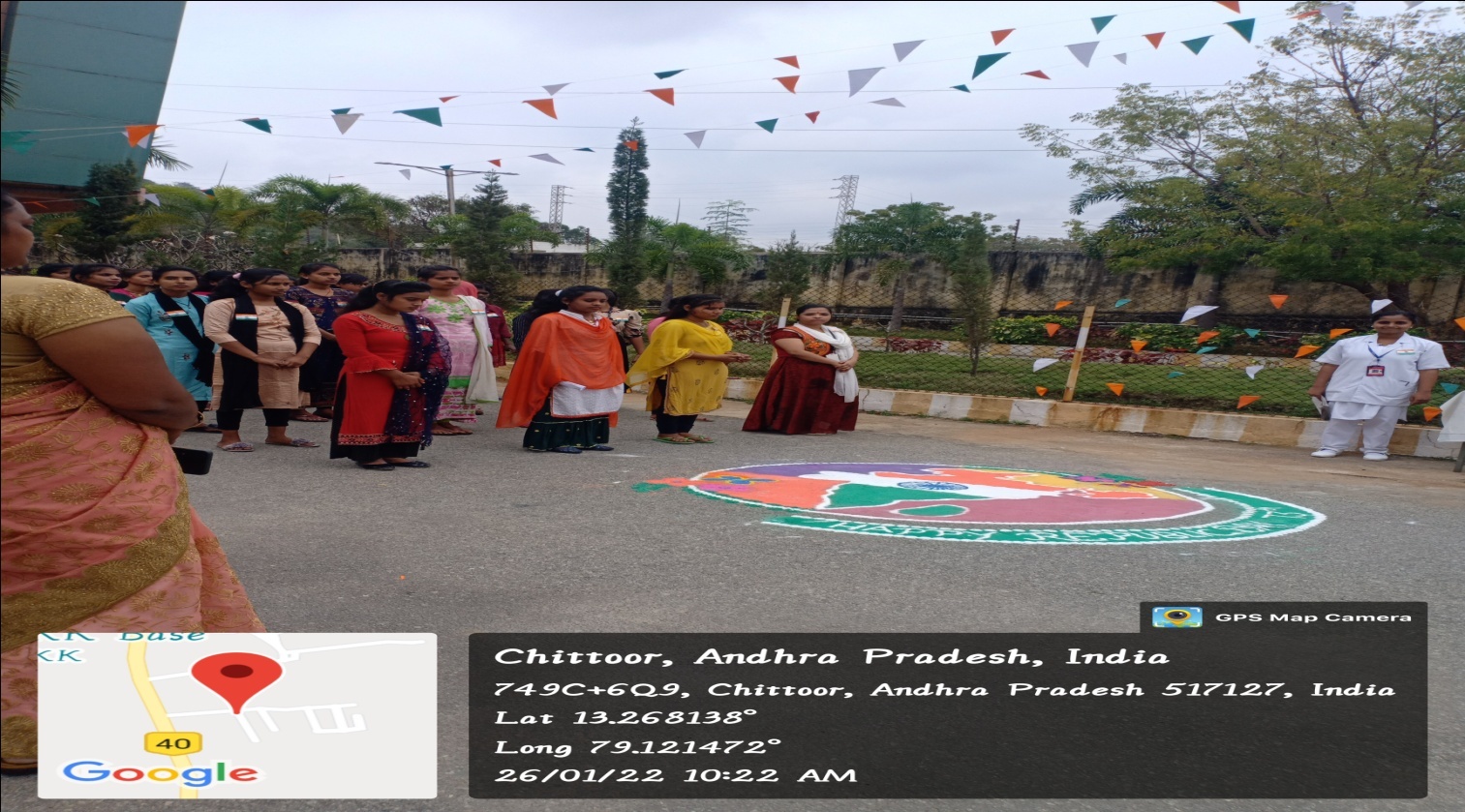 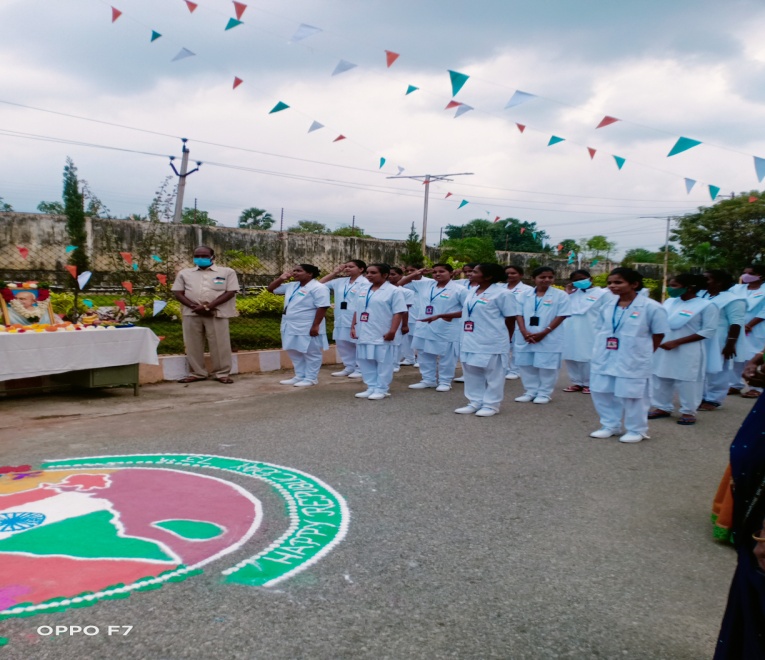 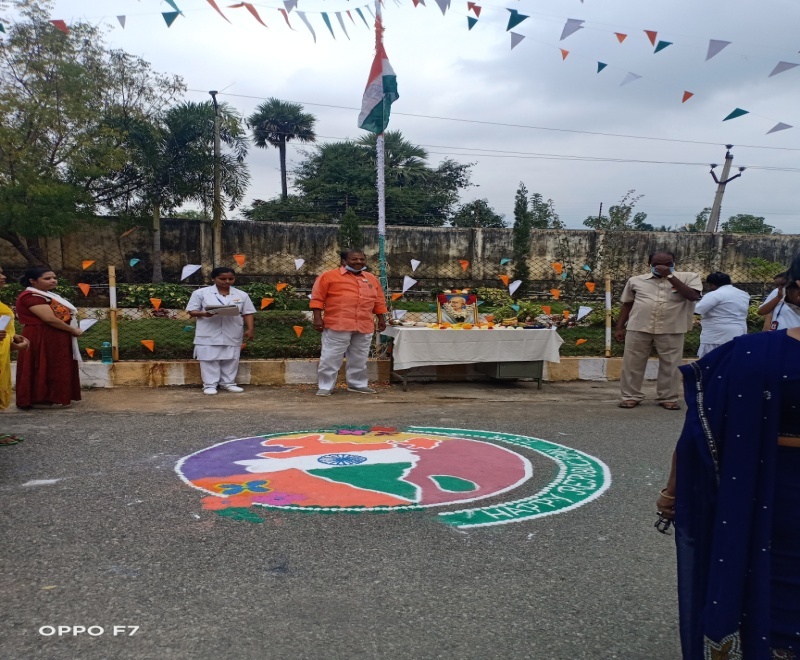 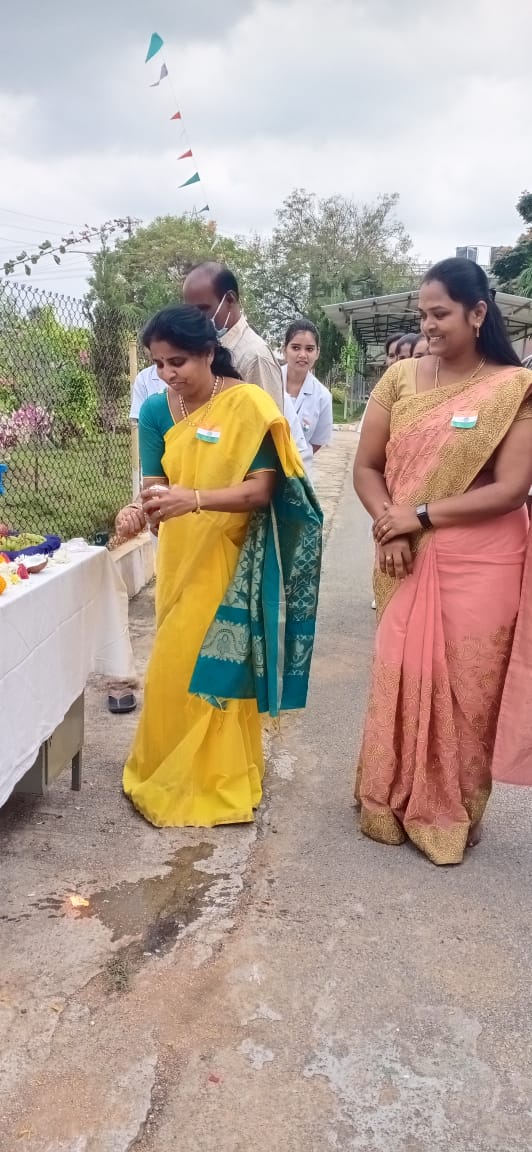 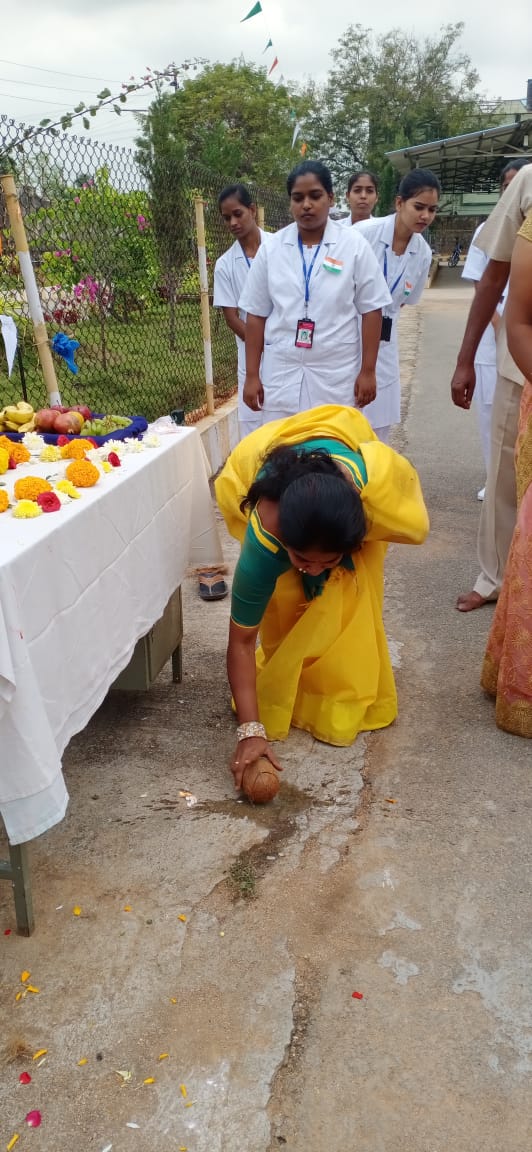 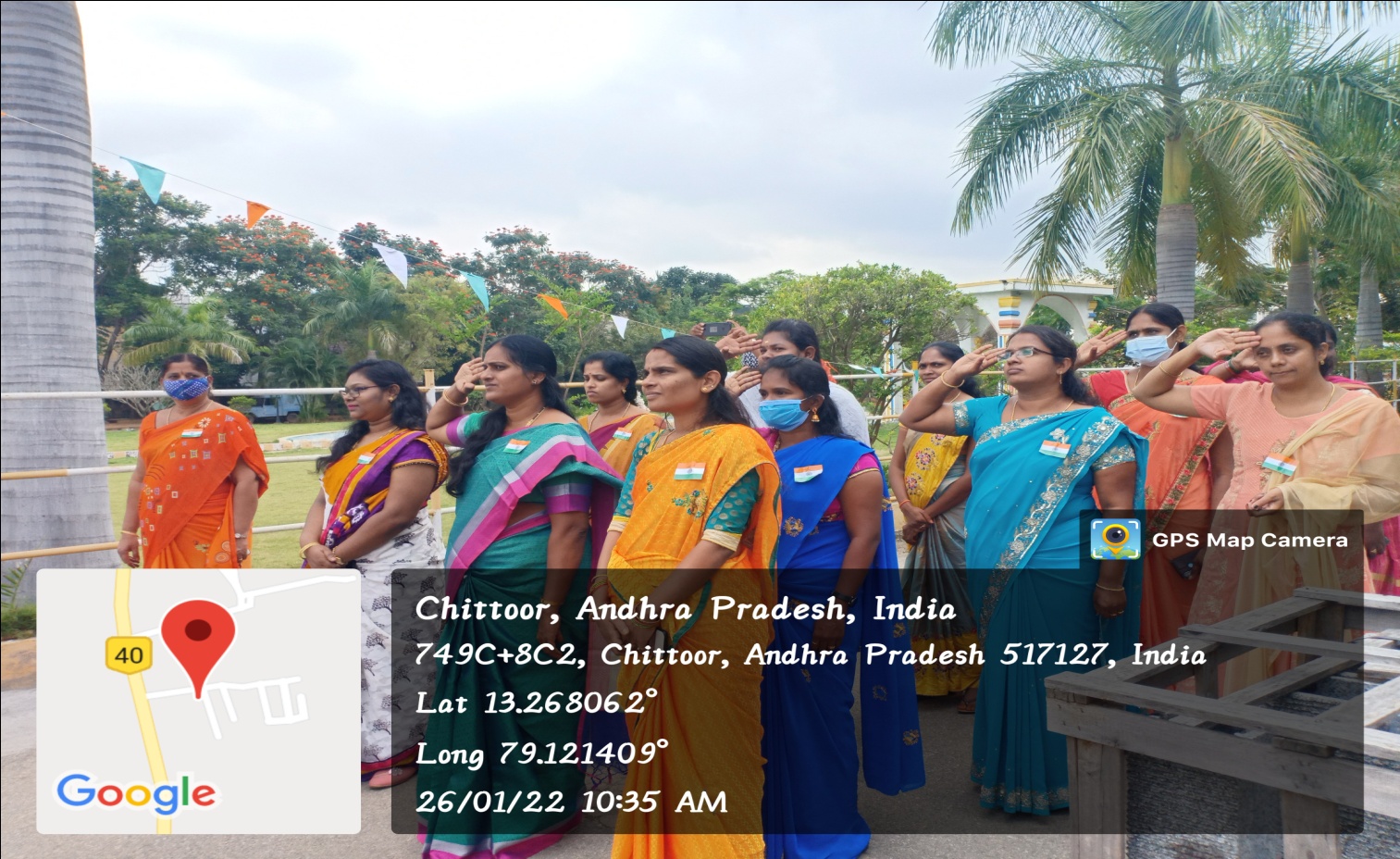 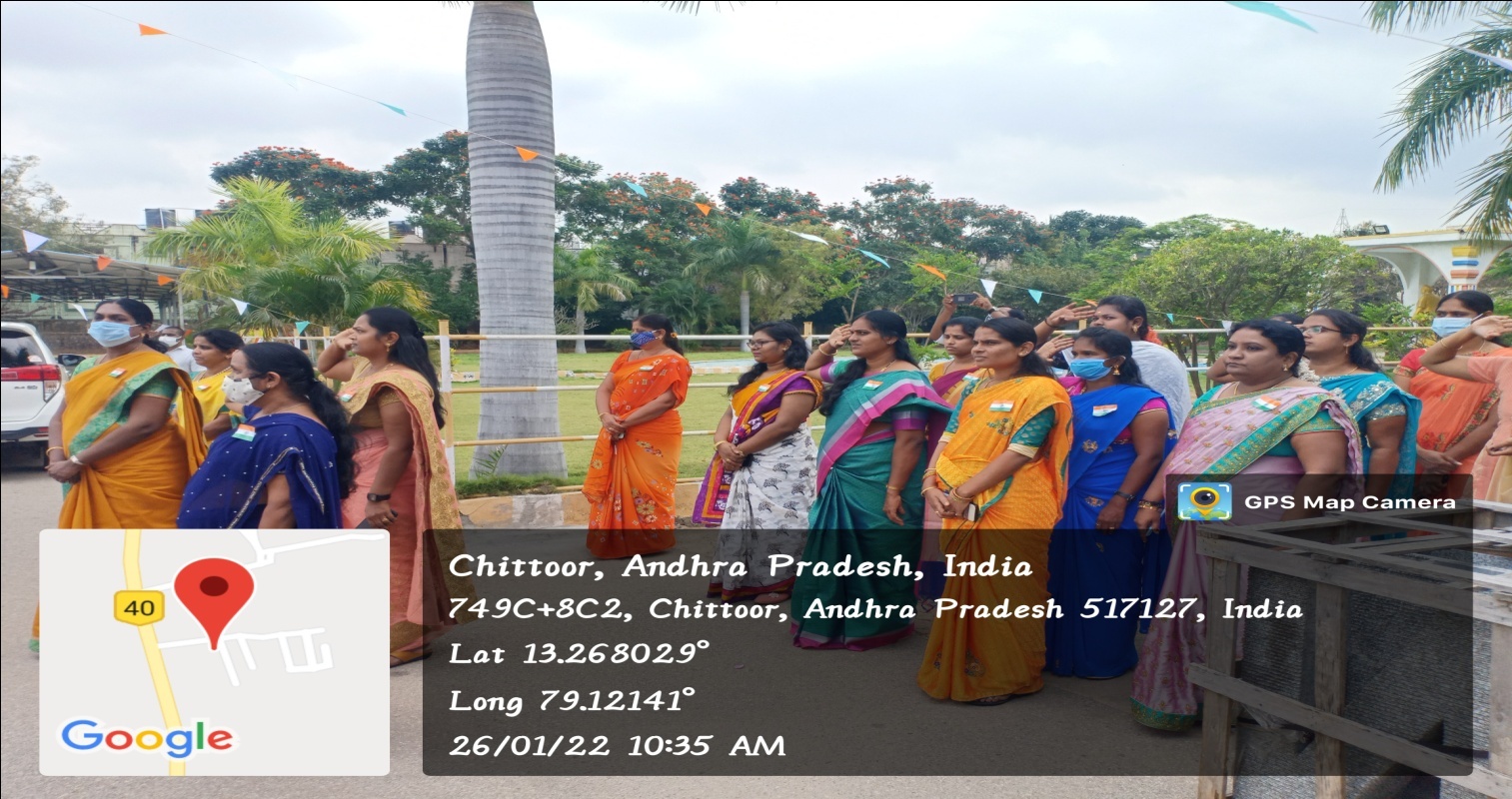 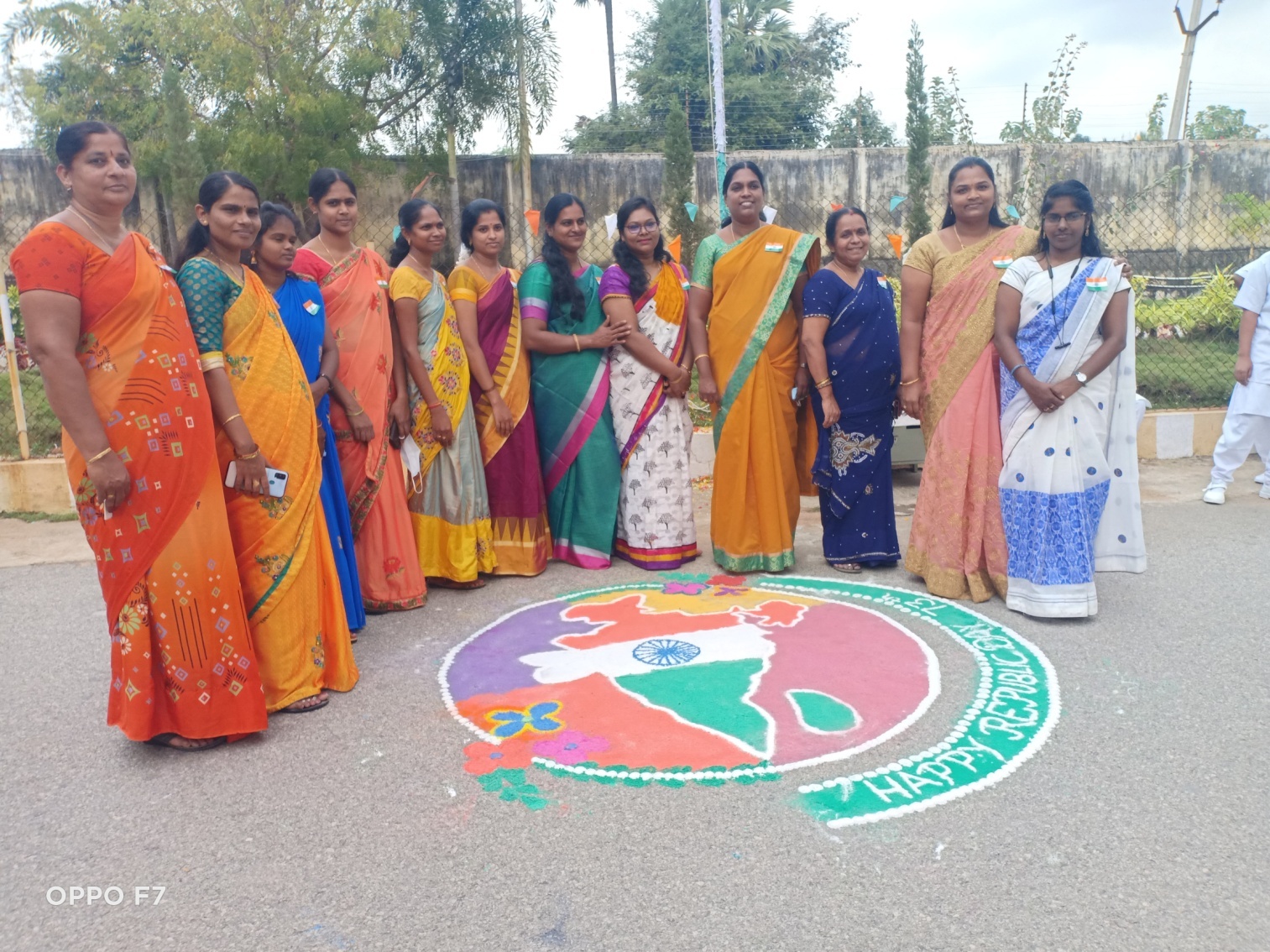 